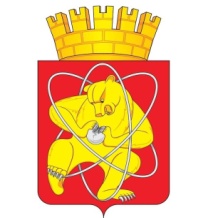 Муниципальное образование «Закрытое административно – территориальное образование  Железногорск Красноярского края»АДМИНИСТРАЦИЯ ЗАТО г. ЖЕЛЕЗНОГОРСКПОСТАНОВЛЕНИЕ09.02.2018                                                                                                                             329г. ЖелезногорскО внесении изменений в постановление Администрации ЗАТО г. Железногорск  от 07.05.2014 N 891 "Об утверждении правил осуществления полномочий органом внутреннего муниципального финансового контроля по контролю в финансово-бюджетной сфере"В соответствии с решением Совета депутатов ЗАТО г. Железногорск от 16.01.2018 № 28-107Р «Об утверждении структуры Администрации ЗАТО г. Железногорск», Уставом ЗАТО Железногорск,ПОСТАНОВЛЯЮ:Внести в постановление Администрации ЗАТО г. Железногорск от  07.05.2014 N 891 "Об утверждении правил осуществления полномочий органом внутреннего муниципального финансового контроля по контролю в финансово-бюджетной сфере"  следующие изменения:В приложении № 1 «Правила осуществления полномочий органом внутреннего муниципального финансового контроля по контролю в финансово-бюджетной сфере»:1.1.1. В пункте 1.5  слова «Главы администрации ЗАТО г. Железногорск» заменить словами « Главы ЗАТО г. Железногорск».1.1.2. В пункте 3.60  слова «Главу администрации ЗАТО г. Железногорск» заменить словами « Главу ЗАТО г. Железногорск».2. Управлению делами Администрации ЗАТО г. Железногорск                    (Е.В. Андросова) довести настоящее постановление до сведения населения через газету «Город и горожане».3.  Отделу общественных связей Администрации ЗАТО г. Железногорск (И.С. Пикалова) разместить настоящее постановление на официальном сайте муниципального образования «Закрытое административно-территориальное образование Железногорск Красноярского края» в информационно-телекоммуникационной сети «Интернет».4.  Контроль над исполнением настоящего постановления возложить на первого заместителя Главы администрации ЗАТО г. Железногорск С.Д. Проскурнина.5. Настоящее постановление вступает в силу после его официального опубликования, но не ранее 27 февраля 2018 года.Глава администрации		ЗАТО г. Железногорск           		          	                           С.Е. Пешков